Objet : Mise en œuvre d’une convention de participation Prévoyance des agents territoriaux de Maine et LoireMadame, Monsieur le maire, Madame, Monsieur le président,L’ordonnance n°2021-175 du 17 février 2021 précisée par le décret n°2022-581 du 20 avril 2022 a posé le nouveau cadre de la protection sociale complémentaire et a introduit l’obligation de mettre en œuvre une participation financière pour la prévoyance à compter du 1er janvier 2025 puis en santé à compter du 1er janvier 2026. Pour les collectivités et établissements qui leur sont affiliés, les Centres de Gestion pilotent, organisent et concluent les conventions de participation en matière de santé et de prévoyance, laquelle pouvant être ouverte aux collectivités et établissements non affiliés.Au regard de ce contexte juridique et technique et après une analyse approfondie menée depuis le mois de juillet, les 5 Centres de Gestion de la région des Pays de la Loire, ont décidé d’engager un marché régional qui permettra d’être en mesure de proposer à l’ensemble des employeurs publics de la région une offre adaptée aux différentes problématiques rencontrées en prévoyance, à compter du 1er janvier 2025, puis en santé, à compter du 1er janvier 2026. Il convient pour cela que nous puissions avoir, le cas échéant, connaissance de votre intention de rejoindre le projet de consultation relative à la couverture du risque prévoyance. Cette déclaration d’intention nous permettra d’établir l’assiette potentielle sur la base de laquelle les consultations s’opéreront ainsi que les conditions financières. J’attire votre attention sur le fait que cette intention ne vous engage pas de manière formelle, vous aurez libre choix d’adhérer ou pas au moment où ces conditions financières seront connues. Aussi, si votre collectivité envisage de rejoindre la convention de participation en matière de prévoyance qui sera proposée par le CDG49, il est important que vous retourniez, pour le 31 janvier au plus tard, le formulaire d’intention joint, dûment complété et signé, ainsi que les éléments techniques de recueil des données. Une délibération sera ensuite nécessaire pour laquelle nous vous communiquerons prochainement un modèle  Dans cette attente,Veuillez agréer, Madame, Monsieur le maire, Madame, Monsieur le président, mes salutations les plus distinguées.Elisabeth MARQUETPrésidente du CDG 49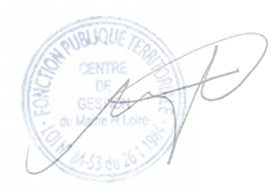 P.J. : 	Formulaire de déclaration d’intention,Tableau de recueil des données